Памятка для родителей Развитие речи у детей. Советы для родителейС рождения ребенка окружает множество звуков: речь людей, музыка, шелест листьев, щебетание птиц и т.п. Но из всех звуков, воспринимаемых ухом ребенка лишь речевые звуки, и то, только в словах, служат целям общения его с взрослыми, средством передачи различной информации, побуждения к действию. 
  Немалую роль в становлении личности играет речь.
Речь - это сложная функция, и развитие ее зависит от многих моментов. Большую роль здесь играет влияние окружающих — ребенок учится говорить на примере речи родителей, педагогов, друзей. Окружающие должны помочь ребенку в формировании правильной, четкой речи. Очень важно, чтобы ребенок с раннего возраста слышал речь правильную, отчетливо звучащую, на примере которой формируется его собственная речь.В дошкольном возрасте дети активно окрашивают свою речь эмоциями, жестами. Обратите внимание на правильность и уместность их выражения, показывая на своем примере то, как надо делать правильно. Дети, как губки, впитывают в себя все, что происходит в окружающем мире. Поэтому крайне важно следить и за собой. Вступайте в контакт с ребенком, спрашивайте его, играйте с ним, лепите из пластилина, рисуйте елочки, при этом обговаривая все, что происходит. Никогда не игнорируйте ребенка в желании рассказать что-либо, потому что это его может «замкнуть» в себе, но и не поощряйте его выдумки в том, чего нет. Он должен четко отличать действительное от вымышленного.Если ребёнок не говорит, что делать? Приемы стимулирования речи.
Главное условие овладения речью - это подражание, но чтобы ребёнок сам по собственной инициативе начал говорить, у него должна сформироваться потребность в этом. Первые слова появляются при общении-взаимодействии со взрослым, при желании получить что-либо, т.е. когда необходимо назвать предмет. Нельзя запрещать ребёнку использовать жесты, нельзя давать словесный образец: “Скажи - часы, скажи - ложка”. Для стимулирования появления речи предлагаются следующие приёмы: 
-диалог
-имитация и звукоподражание
-стихи
-чтение
Имитация и звукоподражания.
Говорить за разных зверюшек: гав-гав, мяу, ква-ква. Междометия: ой, ай, ох. Желательно создавая игровую ситуацию. Гуси, гуси! - га-га-га! -Есть хотите! -да-да-да и т.д. Сказки, где ребёнок добавляет за мышку: пи-пи- пи, за курицу: ко-ко-ко и т.д.
Стихи.
Сначала ребёнок только слушает стихи отхлопывая при этом в ладоши ритм. 
Далее можно учить с договариванием только последнего слова. Стихи должны быть хорошо знакомы ребёнку. Те которые ребёнок выучит проговаривайте их многократно.
Чтение.
Чтение доступных для понимания текстов с последующей беседой по картинкам.
Что делать, если вы заняты, а ребенок рядом?
Игры— «превращалки»
Жили-были разные слова. Но, однажды они так веселились, играли, бегали, танцевали, что перепутали свои буквы и слоги. Наведи порядок в словах: босака (собака),  ловосы (волосы),  лекосо (колесо), посаги (сапоги) и т. д. 
Замени первый звук в словах, которые я скажу, звуком «Щ» и назови новое слово. 
Был кит, а стал щит, тучка — щучка, река — щека, венок — щенок, мель — щель. 
Давай искать слова на кухне. А вот и корзинка (коробочка, мешочек и т. д.), в которую мы их будем складывать. 
Какие слова можно вынуть из борща? Винегрета? Кухонного шкафа? Плиты?..
Игра в «слово».
Я найду слова везде: 
И на небе, и в воде, 
На полу, на потолке, 
На носу и на руке! 
Вы не слышали такого? 
Не беда! Играем в СЛОВО!
Угостим друг друга «вкусными» словами. Ребенок называет «вкусное» слово и «кладет» его вам на ладошку, а затем вы ему, и так до тех пор, пока не «съедите» все. 
Можно поиграть в «сладкие», «кислые», «соленые», «горькие» слова.
«Наши помощники»
Как одним словом назвать прибор, который варит кофе (кофеварка), режет овощи (овощерезка), мелет кофе (кофемолка), выжимает сок (соковыжималка), чистит картофель (картофелечистка)? 
«Приготовим сок»
Спросите ребенка, какой сок получается из яблок (яблочный), из груш (грушевый), из слив (сливовый), из вишни (вишневый), из моркови, лимонов, апельсинов и т. д. 
И наоборот — из чего получается апельсиновый сок?
«Назови ласково»
Попросить ребенка назвать ласково все предметы на кухне.
«Что, где лежит?»
Предложить ребенку рассказать где какие предметы находятся. (вверху, внизу, слева, справа, в…., на…., под…, за…, между…, около…. и т.д.)
«Веселый счет»
Предложить малышу посчитать посуду (тарелки, вилки…и т.д.). Например, одна тарелка, две тарелки, три тарелки, четыре тарелки, пять тарелок… и т.д.
«Чего не стало?»
Попросить ребенка внимательно посмотреть, что лежит на столе. Затем малыш закрывает глаза, а взрослый убирает один из предметов.
«Приготовим вкусный обед (салат, суп, кашу, компот)»
Взрослый просит ребенка озвучить его действия. Например: «Что я делаю?», «Ты трешь…, шинкуешь…, отрезаешь…»Для развития речи ребенка и формирования интереса к чтению необходимо помнить, что нужно использовать каждую возможность общения с ним: разговаривать о его и своих делах, о том, что он увидел или услышал, о прочитанном, отвечать на вопросы. Обязательно следует регулярно читать ребенку детские стихи, сказки, загадки, рассказы. У него под рукой должно быть достаточно материалов для чтения и рассматривания картинок. Сами родители должны подавать примеры регулярного чтения книг, газет. 
Почаще играйте с ребенком в игры. Не навязывайте ему ту или иную игру, предложите – а он пускай выберет сам. 
   Разрешите ребенку свободно пользоваться карандашами, фломастерами, бумагой.
Поощряйте игры с другими детьми. По возможности чаще водите ребенка в интересные для него места: лес, музей, театр, цирк.
Маленькие дети могут и хотят учиться – это неоспоримый факт. В них спокойно сосуществует наивность и мудрость, талант и невежество.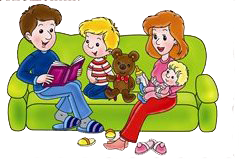 Скрипникова  Юлия Владимировна , воспитатель, МБДОУ №31, г. Красноярск.